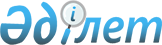 О внесении дополнений в решение Павлодарского городского маслихата от 20 января 2014 года № 226/30 "Об утверждении Правил оказания социальной помощи, установления размеров и определения перечня отдельных категорий нуждающихся граждан в городе Павлодаре"
					
			Утративший силу
			
			
		
					Решение маслихата города Павлодара Павлодарской области от 06 мая 2014 года № 264/36. Зарегистрировано Департаментом юстиции Павлодарской области 16 мая 2014 года № 3808. Утратило силу решением маслихата города Павлодара Павлодарской области от 26 мая 2015 года № 398/53 (вводится в действие по истечении 10 (десять) календарных дней после дня его первого официального опубликования)      Сноска. Утратило силу решением маслихата города Павлодара Павлодарской области от 26.05.2015 № 398/53 (вводится в действие по истечении 10 (десять) календарных дней после дня его первого официального опубликования).

      В соответствии с пунктом 2-3 статьи 6 Закона Республики Казахстан "О местном государственном управлении и самоуправлении в Республике Казахстан", постановлением Правительства Республики Казахстан от 21 мая 2013 года № 504 "Об утверждении Типовых правил оказания социальной помощи, установления размеров и определения перечня отдельных категорий нуждающихся граждан", Павлодарский городской маслихат РЕШИЛ:

      1. Внести в решение Павлодарского городского маслихата от 20 января 2014 года № 226/30 "Об утверждении Правил оказания социальной помощи, установления размеров и определения перечня отдельных категорий нуждающихся граждан в городе Павлодаре" (зарегистрировано в Реестре государственной регистрации нормативных правовых актов 18 февраля 2014 года № 3698, опубликовано 24 февраля 2014 года в газете "Версия" № 7, в газете "Шаhар" 28 февраля 2014 года № 8) следующие дополнения:

      в пункте 7:

      подпункт 9) дополнить абзацем следующего содержания:

      "семьи из числа получателей государственной адресной социальной помощи и государственных пособий семьям, имеющим детей до 18 лет;";

      в пункте 8:

      подпункт 2) дополнить абзацами следующего содержания:

      "для категории, указанной в абзаце втором подпункта 6) пункта 7 в размере 17619 тенге - на основании списка уполномоченной организации;

      для категории, указанной в абзаце шесть подпункта 9) пункта 7 в размере 17619 тенге - на основании списка уполномоченной организации;";

      2. Контроль за выполнением настоящего решения возложить на постоянную комиссию городского маслихата по социальной политике.

      3. Настоящее решение вводится в действие по истечении 10 (десять) календарных дней после дня его первого официального опубликования.


					© 2012. РГП на ПХВ «Институт законодательства и правовой информации Республики Казахстан» Министерства юстиции Республики Казахстан
				
      Председатель сессии

О. Мукашев

      Секретарь городского маслихата

М. Желнов
